IntroducciónEl Simposio de la UIT sobre los Indicadores de las Telecomunicaciones/TIC Mundiales (SMIT), cuya primera edición se remonta a 1996 y que desde 2005 se celebra con una periodicidad anual, ha ido evolucionando hasta convertirse en el principal foro mundial sobre medición en la esfera de las telecomunicaciones y la sociedad de la información. Asisten a este Simposio delegados de todo el mundo, desde Ministros y líderes empresariales hasta reguladores, expertos nacionales en estadística, académicos de renombre y creadores y analistas de datos sobre TIC. El objetivo del Simposio es debatir asuntos nuevos y emergentes de la esfera de los datos y las estadísticas sobre TIC y su función en la elaboración de políticas, proporcionar orientación estratégica a la comunidad nacional e internacional sobre tendencias en la sociedad de la información y seguimiento futuro, mostrar, a partir de un análisis cuantitativo, los efectos de las TIC en el desarrollo y elaborar normas y metodologías que permitan producir datos e indicadores estadísticos de gran calidad. El SMIT constituye una plataforma única para que creadores y usuarios de datos sobre las TIC se reúnan, intercambien conocimientos, compartan prácticas idóneas, identifiquen oportunidades de negocio y fomenten la cooperación.SMIT-17La 15ª edición del SMIT tuvo lugar en Hammamet (Túnez), del 14 al 16 de noviembre de 2017. El Simposio fue organizado por la UIT y actuó como anfitrión el Gobierno de Túnez.El SMIT-17 atrajo a 418 participantes de 74 países, en representación de organizaciones de los sectores público y privado que incluían Ministerios, organismos reguladores, oficinas nacionales de estadística, universidades y centros de investigación, así como organizaciones regionales e internacionales. En el SMIT-17 se hizo hincapié en la importante labor que está realizando la UIT en términos de estadísticas de TIC y del papel del SMIT para reunir a creadores y usuarios de datos, así como las oportunidades que brinda para debatir cuestiones ligadas a la medición de las TIC, compartir experiencias y fomentar el aprendizaje mutuo.En el Simposio se destacó la constante necesidad de contar con datos sobre las TIC de gran calidad, oportunos y desglosados, a fin de que los encargados de formular políticas pueden tomar decisiones acertadas en aras del desarrollo sostenible. A su vez, se proporcionaron pautas sobre el modo de obtener mejores datos de TIC que permitan optimizar las políticas. En la reunión de alto nivel se reconoció que se necesitan inversiones tanto públicas como privadas a fin de cumplir los objetivos nacionales e internacionales de ampliación del acceso a las TIC y de la utilización de las mismas. Un entorno político y comercial propicio contribuye a fomentar la inversión privada en infraestructura de banda ancha y promueve ecosistemas adecuados para la puesta en marcha de las TIC. Es necesario contar con datos oportunos, de buena calidad y contrastables a nivel internacional como apoyo basado en evidencias para la formulación de políticas públicas que propicien la inversión a tenor de las condiciones locales. Por otro lado, la amplia disponibilidad de datos de buena calidad sobre las TIC permitirá ofrecer mejor información a los inversores sobre oportunidades de mercado.Se presentaron las experiencias de seis países que participaron en el proyecto de la UIT sobre "Macrodatos para medir la sociedad de la información", así como el documento de la UIT sobre metodología de macrodatos que pueden utilizar los operadores y los proveedores de servicios. El proyecto tiene como objetivo estudiar la forma en que los macrodatos de la industria de las TIC pueden complementar los indicadores para medir la sociedad de la información. La falta de competencias para utilizar las nuevas fuentes de datos y el acceso a los mismos constituyen un reto para todas las partes interesadas y los países, que deben superar los países que deseen llevar a cabo análisis de macrodatos.El Informe sobre Medición de la Sociedad de la Información de 2017 se presentó durante el segundo día del Simposio. El Informe incluye el último Índice de Desarrollo de las TIC (IDT), una herramienta de referencia que registra la evolución mundial de la sociedad de la información. El IDT más reciente indica el nivel de desarrollo de las TIC en 176 economías del planeta, presenta la clasificación por países y compara los avances logrados en los últimos dos años. El Simposio reconoció que los datos presentados en el Informe proporcionan información útil sobre los avances en materia de acceso a las TIC, así como de utilización de las mismas y las competencias necesarias para hacerlo, y proporcionó una visión general de las nuevas tendencias de las TIC. En el Simposio también se señaló con satisfacción la inclusión por primera vez de perfiles de países sobre avances relacionados con las TIC.En el Simposio se presentaron y refrendaron los informes del Grupo de Expertos en Indicadores de Telecomunicaciones/TIC (GEIT) y del Grupo de Expertos en Indicadores TIC en el Hogar (GEH), incluidas las propuestas de futuros trabajos, y en particular los nuevos subgrupos encargados de evaluar las competencias en materia de TIC y de revisar el indicador de localización de la utilización de Internet. Se presentó la lista revisada de 14 indicadores relativos al Índice de Desarrollo de las TIC (IDT), que se aplicará a partir de 2018. En el Simposio se puso de manifiesto la importancia de recabar y dar a conocer los nuevos indicadores IDI convenidos.En el último día del Simposio se abordó el futuro. La inteligencia artificial, los macrodatos, la computación en la nube y el Internet de las cosas se están desarrollando a un ritmo muy elevado y darán lugar a cambios sustanciales en el plano socioeconómico. Estas nuevas tecnologías plantean el riesgo de que se produzcan nuevas brechas digitales y desplazamientos laborales, si bien brindan asimismo nuevas oportunidades e instrumentos para alcanzar los ODS. En el Simposio también se abordó la utilidad de las TIC para superar el reto que conlleva la prestación de servicios públicos de forma eficiente y sostenible gracias al potencial de los datos digitales para hacer que las ciudades sean inteligentes y sostenibles. A fin de aprovechar al máximo las ventajas de esas tendencias, los países deberán promulgar políticas públicas que garanticen una infraestructura de conectividad asequible y disponible, así como la mejora de las competencias y la formación de los usuarios. El Simposio reconoció la importancia de comenzar los trabajos sobre formulación de indicadores armonizados a nivel internacional a fin de analizar la adopción y aplicación de estas tecnologías en todo el mundo y contribuir a formular políticas públicas propicias.Durante el Simposio se realizaron cuatro sesiones interactivas simultáneamente, a saber, un tutorial sobre visualización de datos e instrumentos de análisis de macrodatos, demostraciones sobre iniciativas innovadoras para la externalización masiva de datos relativos a las TIC, el intercambio de experiencias de países en la recopilación de datos estadísticos sobre las TIC y la labor de la Asociación sobre la medición de las TIC para el desarrollo.Las principales conclusiones y recomendaciones convenidas en el SMIT-17 están disponibles en la siguiente dirección del sitio web del SMIT: https://www.itu.int/en/ITU-D/Statistics/Pages/events/wtis2017. SMIT-18Aún no se ha decidido dónde tendrá lugar la 16ª edición del SMIT. Se está negociando con varios países. El SMIT-18 incluirá varios debates internacionales de alto nivel sobre aspectos clave relacionados con la política y la supervisión de las TIC, que reunirán a usuarios y creadores de datos sobre TIC. En los debates participarán Ministros, directores generales de oficinas nacionales de estadística, responsables de organismos reguladores y directivos del sector empresarial, entre otros expertos de alto nivel.______________Grupo Asesor de Desarrollo de las Telecomunicaciones (GADT)23ª reunión, Ginebra, 9-11 de abril de 2018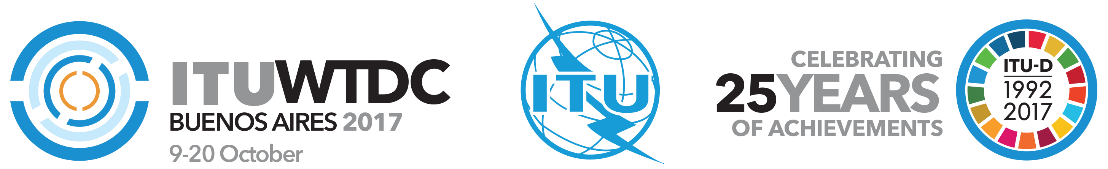 Documento TDAG18-23/19-S31 de enero de 2018Original: inglésDirector, Oficina de Desarrollo de las TelecomunicacionesDirector, Oficina de Desarrollo de las TelecomunicacionesINFORME SOBRE EL SIMPOSIO MUNDIAL DE INDICADORES DE TELECOMUNICACIONES/TIC (SMIT) DE 2017 Y 2018INFORME SOBRE EL SIMPOSIO MUNDIAL DE INDICADORES DE TELECOMUNICACIONES/TIC (SMIT) DE 2017 Y 2018Resumen:En el presente documento se resume la 15ª edición del SMIT, que tuvo lugar en Hammamet (Túnez), del 14 al 16 de noviembre de 2017. En la reunión se celebraron varios debates políticos sobre asuntos pertinentes relacionados con la política y supervisión de las TIC en aras del desarrollo sostenible, que reúnen a usuarios y generadores de datos sobre las TIC. En el Simposio se presentó la publicación emblemática de la UIT Medición de la Sociedad de la Información 2017, que incluye el último Índice de Desarrollo de las TIC (IDT), un instrumento de referencia que registra la evolución mundial de la sociedad de la información. Los delegados refrendaron la labor desempeñada por el Grupo de Expertos en indicadores de telecomunicaciones/TIC (GEIT) y el Grupo de Expertos en indicadores TIC en el hogar (GEH) y llegaron a una serie de conclusiones y recomendaciones sobre los futuros trabajos de medición de las TIC a escala nacional e internacional.Acción solicitada: Se invita al GADT a que tome nota del presente Informe.Referencias:Resolución 8 de la CMDT (Rev. Buenos Aires, 2017); Resolución 131 de la PP (Rev. Busán, 2014).Resumen:En el presente documento se resume la 15ª edición del SMIT, que tuvo lugar en Hammamet (Túnez), del 14 al 16 de noviembre de 2017. En la reunión se celebraron varios debates políticos sobre asuntos pertinentes relacionados con la política y supervisión de las TIC en aras del desarrollo sostenible, que reúnen a usuarios y generadores de datos sobre las TIC. En el Simposio se presentó la publicación emblemática de la UIT Medición de la Sociedad de la Información 2017, que incluye el último Índice de Desarrollo de las TIC (IDT), un instrumento de referencia que registra la evolución mundial de la sociedad de la información. Los delegados refrendaron la labor desempeñada por el Grupo de Expertos en indicadores de telecomunicaciones/TIC (GEIT) y el Grupo de Expertos en indicadores TIC en el hogar (GEH) y llegaron a una serie de conclusiones y recomendaciones sobre los futuros trabajos de medición de las TIC a escala nacional e internacional.Acción solicitada: Se invita al GADT a que tome nota del presente Informe.Referencias:Resolución 8 de la CMDT (Rev. Buenos Aires, 2017); Resolución 131 de la PP (Rev. Busán, 2014).